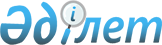 О внесении изменений в решение маслихата Мамлютского района Северо-Казахстанской области от 25 сентября 2012 года № 6/1 "О Правилах оказания жилищной помощи малообеспеченным семьям (гражданам), проживающим в Мамлютском районе"
					
			Утративший силу
			
			
		
					Решение маслихата Мамлютского района Северо-Казахстанской области от 27 марта 2014 года N 27/5. Зарегистрировано Департаментом юстиции Северо-Казахстанской области 17 апреля 2014 года N 2677. Утратило силу решением маслихата Мамлютского района Северо-Казахстанской области от 17 апреля 2019 года № 49/3
      Сноска. Утратило силу решением маслихата Мамлютского района Северо-Казахстанской области от 17.04.2019 № 49/3 (вводится в действие по истечении десяти календарных дней после дня его первого официального опубликования).
      В соответствии со статьей 21 Закона Республики Казахстан от 24 марта 1998 года "О нормативных правовых актах", маслихат Мамлютского района Северо-Казахстанской области РЕШИЛ:
      1. Внести в решение маслихата Мамлютского района Северо-Казахстанской области "О Правилах оказания жилищной помощи малообеспеченным семьям (гражданам), проживающим в Мамлютском районе" от 25 сентября 2012 года № 6/1 (опубликовано 9 ноября 2012 года в газете "Знамя труда", 23 ноября 2012 года в газете "Солтүстік Жұлдызы", зарегистрировано в Реестре государственной регистрации нормативных правовых актов под № 1908), следующие изменения:
      в Правилах оказания жилищной помощи малообеспеченным семьям (гражданам), проживающим в Мамлютском районе, утвержденных указанным решением (далее – Правила):
      пункт 1 Правил изложить в следующей редакции:
      "1. Жилищная помощь предоставляется за счет средств местного бюджета малообеспеченным семьям (гражданам), постоянно проживающим на территории Мамлютского района на оплату:
      расходов на содержание жилого дома (жилого здания) семьям (гражданам), проживающим в приватизированных помещениях (квартирах) или являющимся нанимателями (поднанимателями) жилых помещений (квартир) в государственном жилищном фонде;
      потребления коммунальных услуг и услуг связи в части увеличения абонентской платы за телефон, подключенный к сети телекоммуникаций, семьям (гражданам), являющимся собственниками или нанимателями (поднанимателями) жилища;
      арендной платы за пользование жилищем, арендованным местным исполнительным органом в частном жилищном фонде;
      Жилищная помощь оказывается по предъявленным поставщиками счетам на оплату коммунальных услуг на содержание жилого дома (жилого здания), согласно смете, определяющей размер ежемесячных и целевых взносов, на содержание жилого дома (жилого здания) за счет бюджетных средств лицам, постоянно проживающим в данной местности.
      Расходы малообеспеченных семей (граждан), принимаемые к исчислению жилищной помощи, определяются как сумма расходов по каждому из вышеуказанных направлений.
      Жилищная помощь определяется как разница между суммой оплаты расходов на содержание жилого дома (жилого здания), потребление коммунальных услуг и услуг связи в части увеличения абонентской платы за телефон, подключенный к сети телекоммуникаций, арендной платы за пользование жилищем, арендованным местным исполнительным органом в частном жилищном фонде, в пределах норм и предельно-допустимого уровня расходов семьи (граждан) на эти цели, установленных местными представительными органами.
      Доля предельно-допустимых расходов является отношение предельно–допустимого уровня расходов семьи (гражданина) в месяц на содержание жилого дома (жилого здания), потребление коммунальных услуг и услуг связи в части увеличения абонентской платы за телефон, подключенный к сети телекоммуникаций, арендной платы за пользование жилищем, арендованным местным исполнительным органом в частном жилищном фонде, к совокупному доходу семьи (гражданина) для жителей Мамлютского района устанавливается в размере десяти процентов.";
      подпункт 3) пункта 5 Правил изложить в следующей редакции:
      "3) копию книги регистрации граждан либо адресную справку, либо справку сельских акимов, подтверждающую регистрацию по постоянному месту жительства заявителя;";
      подпункт 9) пункта 5 Правил исключить.
      2. Настоящее решение вводится в действие по истечении десяти календарных дней после дня его первого официального опубликования.
					© 2012. РГП на ПХВ «Институт законодательства и правовой информации Республики Казахстан» Министерства юстиции Республики Казахстан
				
      Председатель сессии маслихата

      Мамлютского района

      Северо-Казахстанской области

Д. Могунова

      Секретарь маслихата

      Мамлютского района

      Северо-Казахстанской области

Р. Нурмуканова

      "СОГЛАСОВАНО"

      Руководитель 
государственного учреждения

      "Отдел занятости и 
социальных программ

      Мамлютского района

      Северо-Казахстанской области"

В. Артимович

      Руководитель 
государственного учреждения

      "Отдел жилищно-коммунального 
хозяйства, пассажирского 
транспорта и автомобильных дорог

      Мамлютского района

      Северо-Казахстанской области"

К. Амирин

      Руководитель 
государственного учреждения

      "Отдел экономики и финансов

      Мамлютского района

      Северо-Казахстанской области"

А. Биктимиров
